Ozhi’ Mitig!Felt Christmas Tree Activity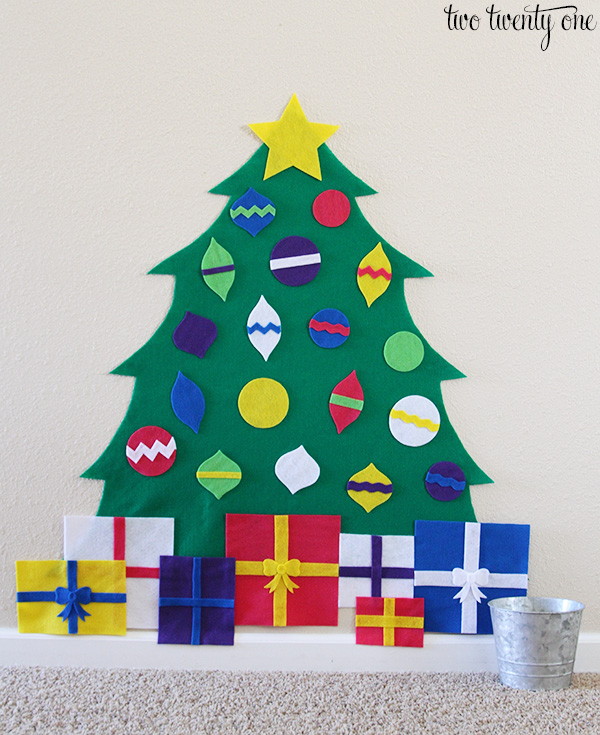 Gaa-waawiyeyaag 	CircleBajiishkaag 	TriangleGaakakaag 	SquareAnang 	Star Anangoons	Little starMitig 	Tree Magoshe’iwewin(an) 	Gift(s)Zasegaachigan(an)	Decoration(s)Waaskonenjigan(an)	Light(s)Aaniin ezhinikaadeg owe? 	What is this called?Aaniin ezhinaagok owe? 	What does this look like?Wegonen ishpiming eteg?	What goes at the top? 	Mitigong atoon.	Place it on the tree. Giminochige!	Good job!
This activity is great for young learners to engage with decorating a Christmas tree with soft, safe materials while using Anishinaabemowin. These trees and décor can be fashioned out of felt by anyone, or you can purchase kits online as well. 